  Пальчиковый театр «Теремок»(в валенке)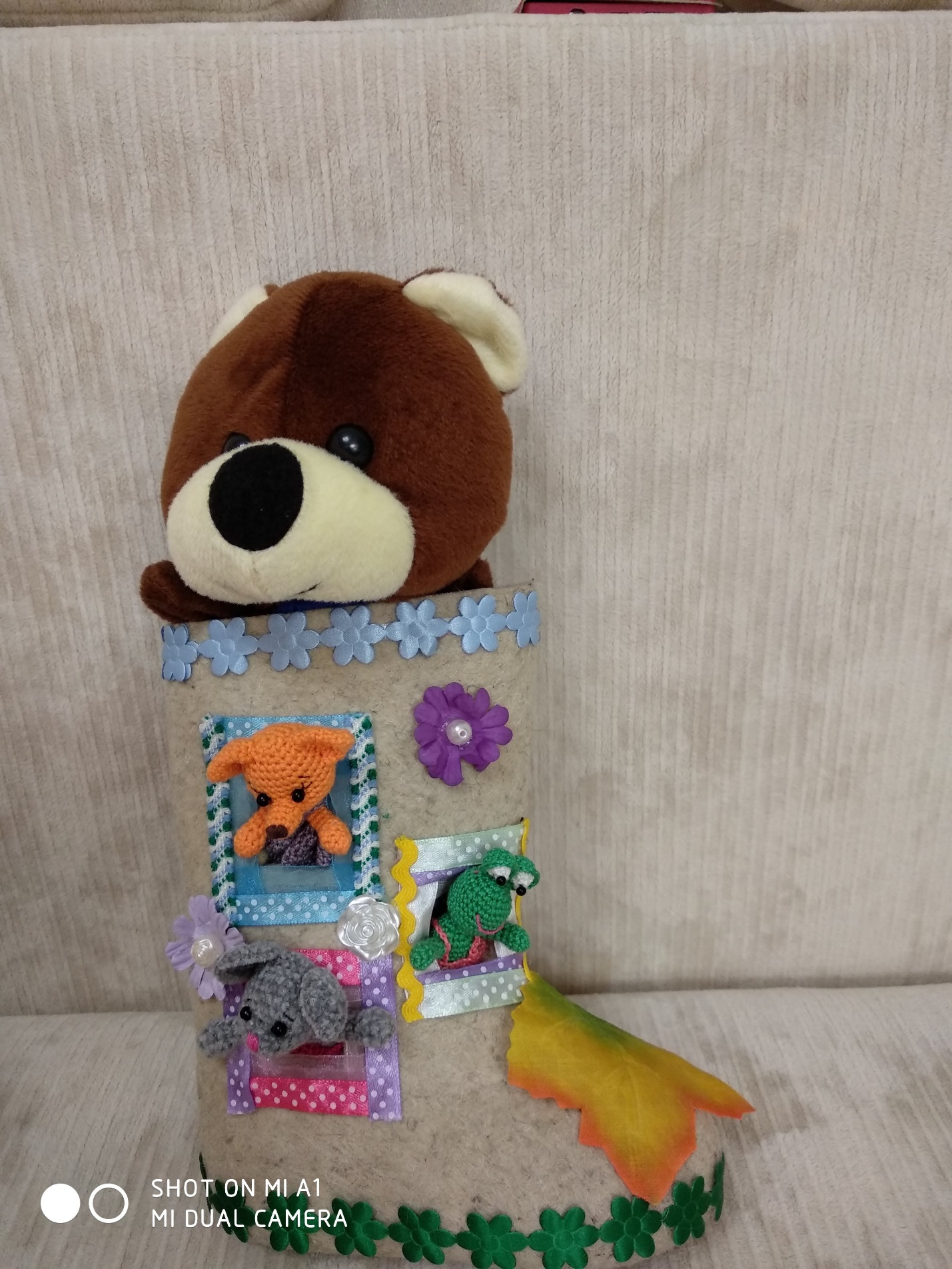 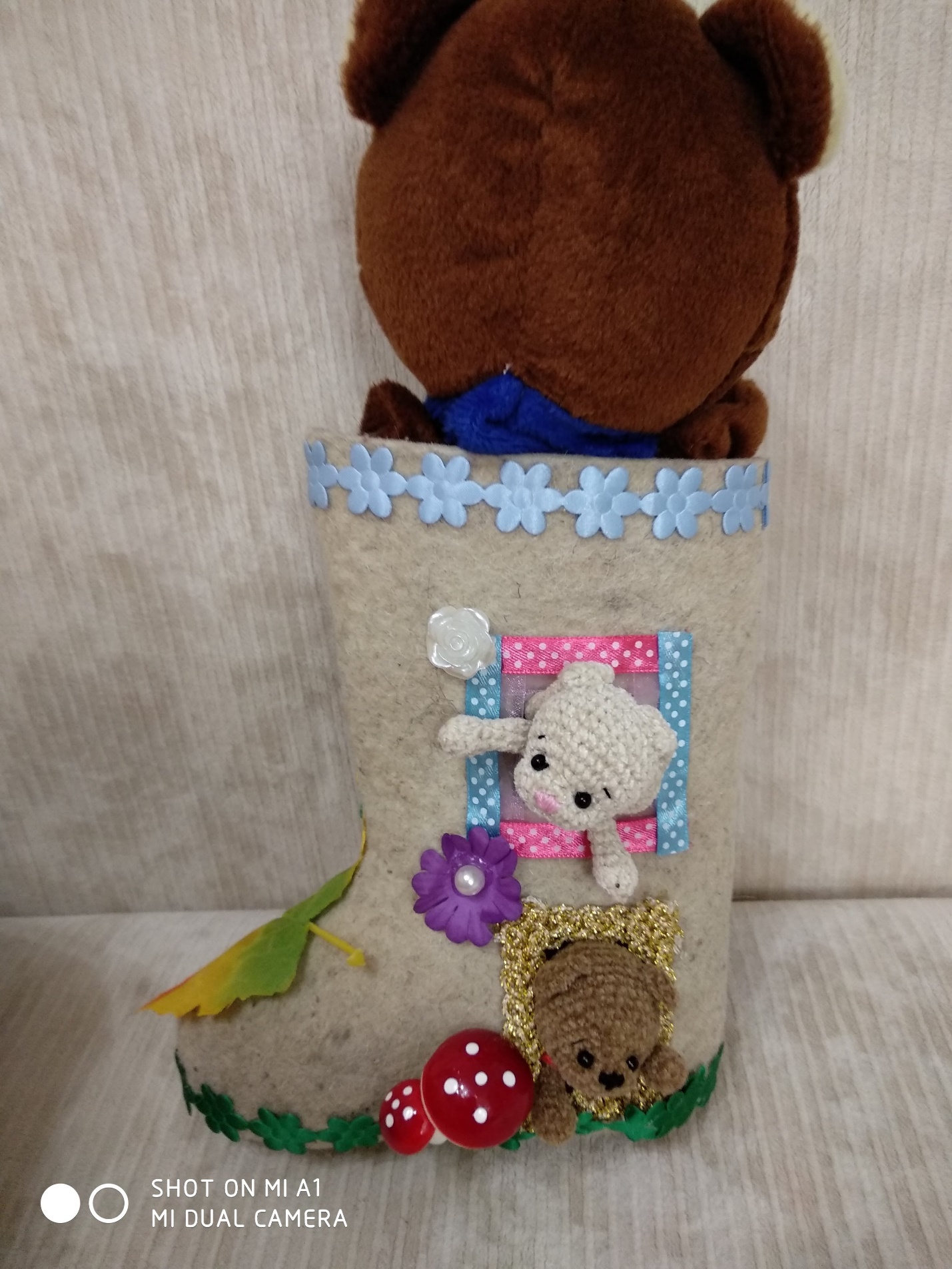 